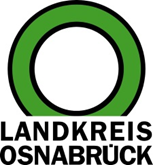 Landkreis Osnabrück	Sprechzeiten:	Der Landkreis im Internet:Am Schölerberg 1	Montag bis Freitag, 8.00 bis 13.00 Uhr.	http://www.lkos.de49082 Osnabrück	Donnerstag auch bis 17.30 Uhr.	Ansonsten nach VereinbarungBildung und DigitalisierungOsnabrück. „Bildung muss ganz neu gedacht werden“: Dies war eine der Kernaussagen von Wassilios Fthenakis. Der Professor war Gastreferent bei einem gemeinsamen Arbeitsfrühstück, an dem Landrat Michael Lübbersmann sowie die Leitungen der Gymnasien, Gesamtschulen, Berufsschulen und Förderschulen im Landkreis Osnabrück teilnahmen.Mit Fthenakis hatte der Landkreis einen der renommiertesten Wissenschaftler im Bereich Bildung und Digitalisierung gewinnen können. Im Mittelpunkt seiner Thesen standen Überlegungen zur Transformation der Bildungslandschaft im Hinblick auf digitale Veränderungen. Die bisherigen Anstrengungen im Landkreis verdeutlichte Lübbersmann: Dazu gehört die Schaffung der Infrastruktur, die Erstellung von Medienkonzepten und die Einbindung in didaktische Weiterentwicklungen. Zu den weiteren Schritten gehören die Weiterbildung und Qualifikation der Pädagogen und ein entsprechende Unterstützung.Seine Fortsetzung fand diese Diskussion im nachmittäglichen Strategieworkshop mit den Mitgliedern des Kreistages sowie den Führungskräften der Verwaltung in der Berufsbildenden Schule Bersenbrück.Bildunterschrift:Wassilios Fthenakis (vordere Reihe, dritter von rechts) referierte bei einem Arbeitsfrühstück zu den Themen Bildung und Digitalisierung. An dem Treffen nahmen auch Landrat Michael Lübbersmann (vordere Reihe, zweiter von rechts) und Kreisrat Matthias Selle (vordere Reihe, vierter von rechts) teil.Foto: Landkreis Osnabrück/Henning Müller-DetertLandkreis Osnabrück  Postfach 25 09  49015 OsnabrückDer LandratDer LandratAn dieRedaktionReferat für Assistenzund Kommunikation-Pressestelle-Datum:	23.1.2019Zimmer-Nr.:	2063Auskunft erteilt:	Henning Müller-DetertDurchwahl:Referat für Assistenzund Kommunikation-Pressestelle-Datum:	23.1.2019Zimmer-Nr.:	2063Auskunft erteilt:	Henning Müller-DetertDurchwahl:Pressemitteilung
Tel.: (05 41) 501-Fax: (05 41) 501-e-mail:20634420mueller-detert@lkos.de